Data di svolgimento della rilevazioneData di svolgimento della rilevazione dal 11/06/2021 al 25/06/2021.Estensione della rilevazione (nel solo caso di amministrazioni/enti con uffici periferici)L’Ente non è strutturato con uffici periferici e articolazioni organizzative autonome.Procedure e modalità seguite per la rilevazione Per poter procedere alla verifica della conformità tra quanto rilevato nella Griglia e quanto pubblicato sul sito istituzionale al momento dell’attestazione, il Nucleo di Valutazione ha proceduto al controllo delle pagineoggetto di rilevazione, e a conservare traccia documentale (di carattere informatico) su un campionedelle pubblicazioni alla data di rilevazione.In particolare, sono stati eseguiti:verifica dell’attività svolta dal Responsabile della prevenzione della corruzione e della trasparenza per riscontrare l’adempimento degli obblighi di pubblicazione;verifica diretta sul sito istituzionale, anche attraverso l’utilizzo di supporti informatici.Ai fini della verifica della presenza di filtri e/o altre soluzioni tecniche atte ad impedire ai motori diricerca web di indicizzare ed effettuare ricerche all’interno della sezione, il Nucleo di Valutazione ha effettuato dei test diricerca tramite il motore di ricerca “google”, sulle sottosezioni di I e II livello della sezione Amministrazione Trasparente.Aspetti critici riscontrati nel corso della rilevazione- Il Nucleo di valutazioneha rilevatoche in alcuni casi manca la pubblicazione di alcuni dati afferenti diverse sezioni, inoltre non sempre la qualità dei documenti pubblicati è conforme alle prescrizioni dell’Allegato 5 Documento tecnico sui criteri di qualità della pubblicazione dei dati di cui alla Delibera ANAC n. 294 del 13/04/2021.- Si invita il RPCT al fine della completa attuazione degli obblighi di trasparenza, a segnalare ai responsabili dei vari settori di adoperarsi per quanto di lorocompetenza al fine di adeguare le pubblicazioni dei documenti sul sito istituzionale, nella tempistica e in formato aperto, in modo da assicurare la regolarità dell’adempimento degli obblighi di pubblicazione.- In merito alla valutazione della colonna COMPLETEZZA DEL CONTENUTO, il Nucleo ha effettuato la verifica della completezza dei dati rispetto alle informazioni richieste dalle previsioni normative. Il Nucleo non ha inteso valutare la completezza rispetto alla quantità di casi esistenti (es. bandi di gara e contratti, beni immobili e gestione patrimonio, controlli e rilievi sull’amministrazione).Eventuale documentazione da allegareNessunaTusa, lì 25 giugno 2021Il Nucleo di Valutazionef.to Dott. Alessandro Cavallif.to Dott. Angelo Fortunaf.to Dott.ssa Maria Molica Franco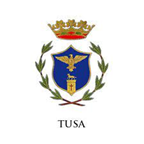 COMUNE DI TUSACITTA’ METROPOLITANA DI MESSINAPiazza Giuseppe Mazzini, 1 - 98079 Tusa (ME)PEC comuneditusa@pec.itNUCLEO DI VALUTAZIONEScheda di sintesi sulla rilevazione del Nucleo di ValutazioneScheda di sintesi sulla rilevazione del Nucleo di Valutazione